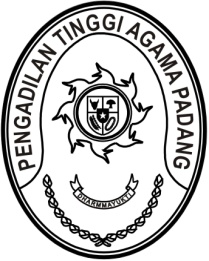 Nomor	:	W3-A/0000/OT.00/IV/2023	6 April 2023Lampiran	:	-Perihal	:	UndanganYth. Hakim TinggiPTA PadangAssalamu’alaikum Wr. WbDalam rangka kelancaran pelaksanaan tugas di lingkungan Pengadilan Tinggi Agama Padang, Pengadilan Tinggi Agama Padang akan menyelenggarakan Bimbingan Teknis Administrasi Yudusial di lingkungan Pengadilan Tinggi Agama Padang. Sehubungan dengan hal tersebut kami undang Saudara untuk mengikuti pembukaan kegiatan dimaksud pada:Hari/Tanggal	:	Senin 4 April 2023Pukul	:	09.00 s.d. 10.00 WIBTempat	:	Hotel Pangeran City, Jl. Dobi No.3, PadangDemikian disampaikan dan terima kasih.WassalamKetuaDr. Drs. H. Pelmizar, M.H.I.NIP. 195611121981031009Tembusan:1. Yml. Ketua Kamar Agama Mahkamah Agung RI;2. Yth. Direktur Jenderal Badan Peradilan Agama Mahkamah Agung RI.Lampiran Surat Ketua Pengadilan Tinggi Agama PadangNomor	: W3-A/0000/OT.00/IV/2023Tanggal	: 3 April 2023JADWAL KEGIATANBIMBINGAN TEKNIS ADMINISTRASI YUDISIALKetuaDr. Drs. H. Pelmizar, M.H.I.NIP. 195611121981031009Lampiran Surat Ketua Pengadilan Tinggi Agama PadangNomor	: W3-A/0000/OT.00/IV/2023Tanggal	: 3 April 2023JADWAL KEGIATANBIMBINGAN TEKNIS ADMINISTRASI YUDISIALKetuaDr. Drs. H. Pelmizar, M.H.I.NIP. 195611121981031009NoWaktuMateriNarasumber109.00 - 09.30Registrasi Peserta-209.30 - 10.00Pembukaan Acara -310.00 - 12.15ImplementasiPerma No. 5 Tahun 2019Sema No. 5 Tahun 2021Ketua PTASumatera Barat12.15 - 13.30ISHO413.30 - 15.00Kinsatker + Keuangan Perkara Yasirli Amri, S.Kom515.00 - 16.00ISHO616.00 - 17.00Sosialisasi Hasil Rakor Akbar Badilag MARIKetua PTASumatera Barat717.00 - selesaiPenutupanNoWaktuMateriNarasumberKeterangan109.00 - 09.30Registrasi Peserta-209.30 - 10.00Pembukaan Acara -310.00 - 12.15ImplementasiPerma No. 5 Tahun 2019Sema No. 5 Tahun 2021Ketua PTA Sumatera Barat12.15 - 13.30ISHO413.30 - 15.00Kinsatker + Keuangan Perkara Yasirli Amri, S.Kom515.00 - 16.00ISHO616.00 - 17.00Sosialisasi Hasil Rakor Akbar Badilag MARIKetua PTA Sumatera Barat717.00 - selesaiPenutupan